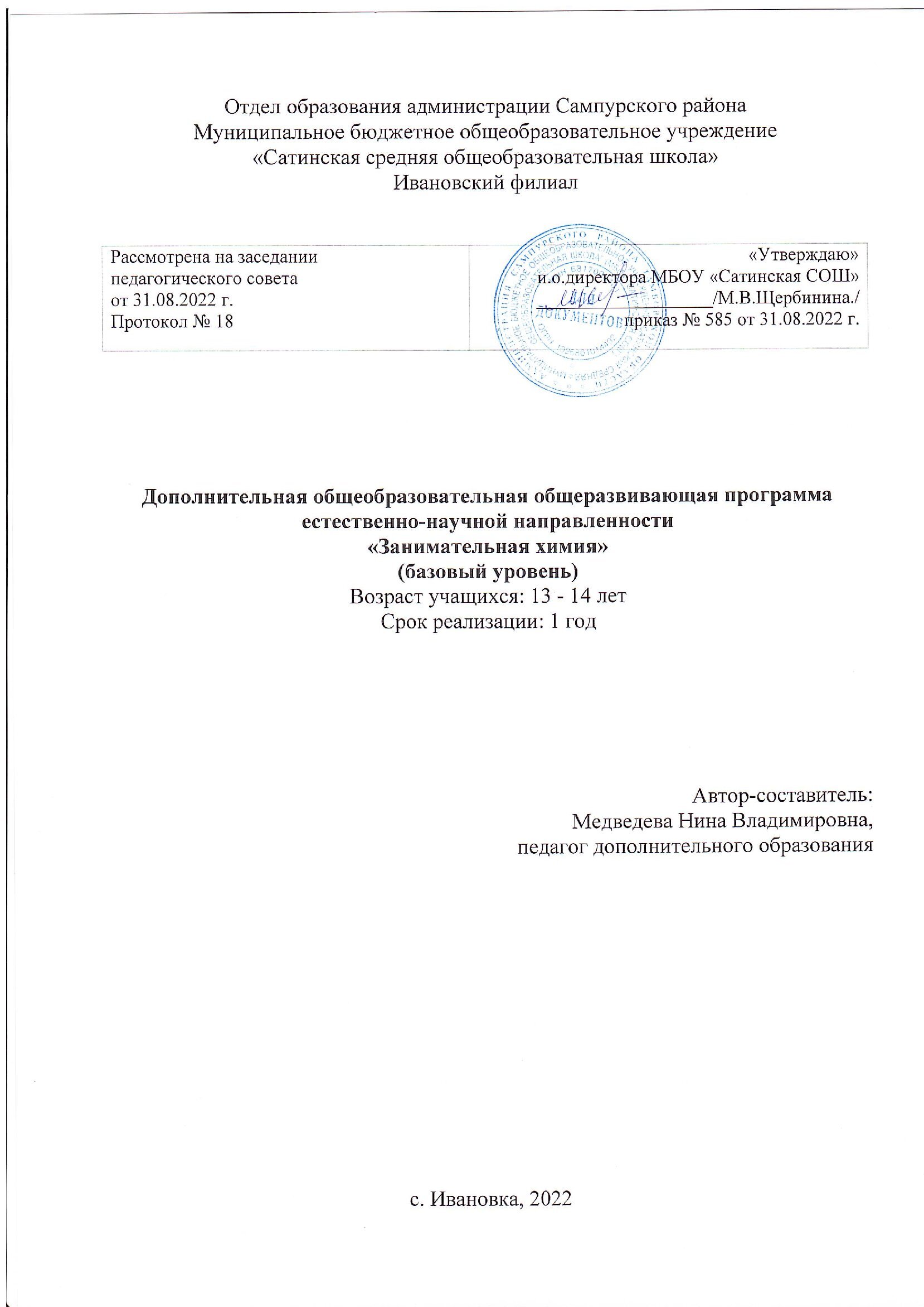 ИНФОРМАЦИОННАЯ КАРТАБлок №1. Комплекс основных характеристик дополнительнойобщеобразовательной общеразвивающей программы1.1 ПОЯСНИТЕЛЬНАЯ ЗАПИСКААктуальность программы. Знания, получаемые в школе по химии, мы не очень часто используем в повседневной жизни, конечно, если мы не связали свою жизнь с химией в профессиональном плане. Тем не менее, этот предмет может стать источником знаний о процессах в окружающем мире, так как только при изучении химии мы знакомимся с составом веществ на нашей Земле. Благодаря этому мы узнаем, каким образом эти вещества влияют на процессы жизнедеятельности организма, да и в целом на саму жизнь человека, что полезно нам и в каких количествах и, наконец, что вредно и до какой степени.Предлагаемая программа имеет естественнонаучную  направленность, которая является важным направлением в развитии и формировании у школьников первоначального целостного представления о мире на основе сообщения им некоторых химических знаний”.Данная модифицированная программа разработана на основе Примерной  программы по химии среднего общего образования  (2004 г.)В процессе изучения данного курса учащиеся совершенствуют практические умения, способность ориентироваться в мире разнообразных химических материалов, осознают практическую ценность химических знаний, их общекультурное значение для образованного человека. Решение задач различного содержания является неотъемлемой частью химического образования. Решение задач воспитывает у учащихся трудолюбие, целеустремленность, способствует осуществлению политехнизма, связи обучения с жизнью, профессиональной ориентации, вырабатывает мировоззрение, формирует навыки логического мышления.Необходимость введения данного курса обусловлена недостаточной прикладной направленностью базового курса химии 8 класса и повышенным количеством болеющих детей. Отличительной чертой программы является то, что в изучении данного курса использованы понятия, с которыми учащиеся знакомы, они встречаются с ними ежедневно. Это такие понятия, как пища и её состав, а также вредная и полезная пища. Часто люди не задумываются над тем, что они едят, насколько питательны продукты. Данный курс важен потому, что он охватывает теоретические основы химии и практическое назначение химических веществ в повседневной жизни, позволяет расширить знания учащихся о химических методах анализа, способствует овладению методиками исследования. Курс содержит опережающую информацию по органической химии, раскрывает перед учащимися интересные и важные стороны практического использования химических знаний. Направленность изучаемого материала делает данный курс очень актуальным. Содержание курса позволяет ученику любого уровня включиться в учебно-познавательный процесс и на любом этапе деятельности.         Педагогическая целесообразность дополнительной общеразвивающей программы «Занимательная химия»: на занятиях ученики более подробно знакомятся с кабинетом химии, техникой безопасности в нем, веществами и способами их хранения, методами разделения смесей; веществами полезными и вредными, в быту и пище.      Отличительная особенность программы.   В отличие от существующих программ, знания по зоологии даны в современной классификации и полученная информация может быть востребована для дальнейшего обучения как в школе, так и по программам углубленного уровня. Большое внимание в программе уделяется проведению практической работы. Самостоятельная постановка даже самых простых наблюдений и опытов прививает учащимся навыки исследовательского подхода, приучает их к осторожному отношению к наблюдаемым фактам, требует постоянной самопроверки. Все это вооружает учащихся умением самостоятельно решать поставленные перед собой задачи, критически оценивать достигнутые результаты. Адресат программы. Работа в кружке «Занимательная химия» строится на принципе личностно-ориентированного подхода, возрастные рамки не строгие: 13-14 лет. Возрастные, психофизиологические особенности детей, базисные знания, умения и навыки соответствуют данному виду деятельности. Многие исследователи рассматривают этот возраст как период «зенита любознательности, по сравнению с младшими и старшими детьми. Им свойственна повышенная активность, стремление к деятельности, происходит уточнение сфер интересов, увлечений. Дети данного возраста активно начинают интересоваться своим собственным внутренним миром и оценкой самого себя, учебная деятельность приобретает смысл как работа по саморазвитию и самосовершенствованию.Условия набора для обучения принимаются все желающие.Количество учащихся -13-15 человекСрок освоения программы  - 72 часа (36 рабочих недель)Количество часов в неделю – 2 академических часа. Занятия проводятся 1 раз в неделю, продолжительность занятий 2 академических часа. Режим занятий по программе таков: 40 минут занятий, 10 минут перерыв, 40 минут занятий.  Образовательный процесс осуществляется в соответствии с возрастными, психологическими возможностями и особенностями ребят, что предполагает возможную корректировку времени и режима занятий.Формы и режим занятий. Занятия проводятся очно.  Формы организации занятий:  индивидуальные ; групповые; малые группы (творческие задания). Формы занятий: лекции, тренинги, виртуальные экскурсии.Методические условия реализации: Основные методы обучения: решение олимпиадных задач различного уровня; создание сборников задач, интеллектуальных игр, кроссвордов; доклады и рефераты учащихся.1.2 Цель программы – является формирование у учащихся глубокого и устойчивого интереса к миру веществ и химических превращений, приобретение необходимых практических умений и навыков по лабораторной технике; создание условий для раскрытия роли химии как интегрирующей науки естественного цикла, имеющей огромное прикладное и валеологическое значение.Задачи программы:Обучающие:формирование навыков и умений научно-исследовательской деятельности; 		 формирование у учащихся навыков безопасного и грамотного обращения с   веществами;		формирование практических умений и навыков разработки и выполнения химического эксперимента;				продолжить развитие познавательной активности, самостоятельности,   настойчивости в достижении цели, креативных способностей учащихся; 	продолжить формирование коммуникативных умений; 		формирование презентационных умений и навыков; 			на примере химического материала начать развитие  учебной мотивации  школьников на выбор профессии, связанной с химическим производством;		дать возможность учащимся проверить свои способности в    естественнообразовательной области.Формирование основных методов решения нестандартных и олимпиадных задач по химииРазвивающие:Развивать внимание, память, логическое и пространственное воображения. Развивать конструктивное мышление и сообразительность;Воспитательные:  Вызвать  интерес к  изучаемому предмету Занимательно и ненавязчиво внедрить в сознание учащихся о необходимости сохранения и укрепления своего здоровья и здоровья будущего поколения. Воспитывать  нравственное и духовное здоровье. 1.3. ОСНОВНОЕ СОДЕРЖАНИЕ ПРОГРАММЫУчебно-тематический планСодержание учебного планаРаздел 1: «Химическая лаборатория»1. Вводное занятие. Знакомство с учащимися, анкетирование: (что привело тебя в кружок “Занимательной химии”). Выборы совета, девиза, эмблемы кружка, знакомства кружковцев с их обязанностями и оборудованием рабочего места, обсуждение и корректировка плана работы кружка, предложенного учителем. 2. Ознакомление с кабинетом химии и изучение правил техники безопасности. Правила безопасной работы в кабинете химии, изучение правил техники безопасности и оказания первой помощи, использование противопожарных средств защиты.[14] Игра по технике безопасности.  [4] [13]  3. Знакомство с лабораторным оборудованием. Ознакомление учащихся с классификацией и требованиями, предъявляемыми к хранению лабораторного оборудования, изучение технических средств обучения, предметов лабораторного оборудования. Техника демонстрации опытов (на примерах одного - двух занимательных опытов).[9], [13] Практическая работа. Ознакомление с техникой выполнения общих практических операций наливание жидкостей, перемешивание и растворение твердых веществ в воде.4. Хранение материалов и реактивов в химической лаборатории. Знакомство с различными видами классификаций химических реактивов и правилами хранения их в лаборатории [8],[13],[14] Практическая работа. Составление таблиц, отражающих классификацию веществ , изготовление этикеток неорганических веществ, составление списка реактивов, несовместимых для хранения.[14]5. Нагревательные приборы и пользование ими. Знакомство с правилами пользования нагревательных приборов: плитки, спиртовки, газовой горелки, водяной бани, сушильного шкафа. Нагревание и прокаливание. [13]. Практическая работа. Использование нагревательных приборов. Изготовление спиртовки из подручного материала.6. Взвешивание, фильтрование и перегонка. Ознакомление учащихся с приемами взвешивания и фильтрования, изучение процессов перегонки. Очистка веществ от примесей Практическая работа.Изготовление простейших фильтров из подручных средств. Разделение неоднородных смесей. Перегонка воды. [11] 7. Выпаривание и кристаллизация Практическая работа. Выделение растворённых веществ методом выпаривания и кристаллизации на примере раствора поваренной соли . [11]8. Основные приемы работы с твердыми, жидкими, газообразными веществами. Лабораторные способы получения неорганических веществ. Демонстрация фильма.Практическая работа. Опыты. иллюстрирующие основные приёмы работы с твердыми, жидкими и газообразными веществами.Практическая работа. Получение неорганических веществ в химической лаборатории Получение сульфата меди из меди, хлорида цинка из цинка.Наглядные пособия, схемы, таблицы, плакаты.9. Приготовление растворов в химической лаборатории и в быту. Ознакомление учащихся с процессом растворения веществ. Насыщенные и пересыщенные растворы. Приготовление растворов и использование их в жизни. Практическая работа. Приготовление растворов веществ с определённой концентрацией растворённого вещества. Получение насыщенных и пересыщенных растворов, составление и использование графиков растворимости.[11]10. Кристаллогидраты. Кристаллическое состояние. Свойства кристаллов, строение и рост кристаллов. Практическая работа. Получение кристаллов солей из водных растворов методом медленного испарения и постепенного понижения температуры раствора (хлорид натрия, медный купорос, алюмокалиевые квасцы).[3]Домашние опыты по выращиванию кристаллов хлорида натрия, сахара.[12]11. Занимательные опыты по теме: Химические реакции вокруг нас. Показ демонстрационных опытов. “Вулкан” на столе, [5] “Зелёный огонь”, [5] “Вода-катализатор”, [5] «Звездный дождь» [4] Разноцветное пламя [4] Вода зажигает бумагу [4] Раздел 2. «Логика»12. Решение олимпиад школьного, муниципального тура Всероссийской олимпиады по химии.13. Проведение дидактических игр Проведение конкурсов и дидактических игр:кто внимательнее [1] кто быстрее и лучше узнай вещество узнай явление [1] Раздел 3. «Прикладная химия»14. Химия в быту. Ознакомление учащихся с видами бытовых химикатов. Разновидности моющих средств. Использование химических материалов для ремонта квартир. Практическая работа. Выведение пятен ржавчины, чернил, жира.[2]Наглядные средства: плакаты, таблицы, образцы моющих средств.15.Практикум исследование «Моющие средства для посуды».Работа с этикеткой.Опыт 1.  Определение кислотности.Опыт 2. Определение мылкости.Опыт 3. Смываемость  со стакана.Анкетирование. Социологический опрос.16. Занятие - игра «Мыльные пузыри»Конкурсы: Кто надует самый большой пузырь, кто надует много маленьких пузырейЧей пузырь долго не лопнетПостроение фигуры из пузырейНадувание пузыря в пузыре.17. Химия в природе. Сообщения учащимися о природных явлениях, сопровождающимися химическими процессами. Проведение занимательных опытов по теме « Химия в природе». Демонстрация опытов:Химические водоросли [5] Тёмно-серая змея. [5] Оригинальное яйцо [6] Минеральный «хамелеон» [4] 18. Химия и человек. Чтение докладов и рефератов. -Ваше питание и здоровье [9]-Химические реакции внутри нас [3]19. Занятие по профориентации. Экскурсия в НХТИ (филиал) КНИТУ г. Нижнекамск 20. Химия и медицина. Формирование информационной культуры учащихся. Составление и чтение докладов и рефератов. Устный журнал на тему химия и медицина.[1]21. Белки, жиры,  углеводы в питании человека.Важнейшие компоненты пищи. Значение белков, жиров, углеводов, минеральных веществ в питании. Таблица расхода энергии при различных видах деятельности человека. (Приложение 2)22. Витамины.Витамины, их классификация и значение для организма человека. (Приложение 3) Источники поступления витаминов в человеческий организм. Содержание витаминов в пищевых продуктах. (Приложение 4). Антивитамины. (Приложение 5). Авитаминоз. Исследование: витамины в меню школьной столовой.  (Приложение 6).23. Пищевые добавки.Биологические пищевые добавки и их влияние на здоровье. (Приложение 7) Данное приложение используется во время всех практикумах  при работе с этикетками. 24. Практикум - исследование «Чипсы».Выступление ученика с докладом «Пагубное влияние чипсов на человека». Работа в группах. Для исследования берется не мене 3 разных упаковок чипсов (лучше, если дети принесут их сами). Все результаты заносятся в таблицу. Определяется объект и предмет исследования.Опыт 1. Работа с этикетками по Приложению 7 и Приложению 2.Опыт 2. Изучение физических свойств чипсов: ломкость, растворение в воде,надавливание бумажной салфеткой для определения количества жиравкусовые качества.Опыт 3. Горение чипсов. Опыт 4. Проверка на наличие крахмала. Опыт проводится с помощью спиртового раствора йода. Ученики сравнивают интенсивность окрашивания.  Опыт 5. Растворение чипсов в кислоте и щелочи.Далее группы готовят 5 вопросов для социологического опроса учеников школы.25. Практикум - исследование «Мороженое»Выступление ученика с докладом «О пользе и вреде мороженого». Работа в группах. Для исследования берется не мене 3 разных видов мороженого. Все результаты аналогично заносятся в таблицу. Определяется объект и предмет исследования.Опыт 1. Работа с этикетками по Приложению 7 и Приложению 2.Опыт 2. Изучение физических свойств мороженого. Учащиеся могут сами предложить эксперимент.Опыт 3. Ксантопротеиновая реакция. В пробирку помещают мороженое, добавляют азотную кислоту и нагревают. Появление желтого окрашивания показывает наличие белка (наличие ароматических аминокислот).Опыт 4. Обнаружение углеводов. В пробирку помещают мороженое, добавляют 1мл. гидроксида натрия и несколько капель сульфата меди (II), перемешивают. Появление ярко-синего окрашивания свидетельствует о наличии многоатомных спиртов. Полученный раствор нагревают на спиртовке. Гидроксид меди (ΙΙ)  при этом восстанавливается до оранжевого  CuOH, который затем разлагается до Cu2O красного цвета. В ходе реакции может образоваться и медь («медное зеркало»).26. Практикум - исследование «Шоколад»Выступление ученика с докладом «О пользе и вреде шоколада». Работа в группах. Для исследования берется не мене 3 разных видов шоколада. Все результаты аналогично заносятся в таблицу. Определяется объект и предмет исследования.Опыт 1. Работа с этикетками по Приложению 7 и Приложению 2.Опыт 2. Изучение физических свойств шоколада. Цвет, запах, вкус, ломкость, растворимость в водеОбнаружение жиров – разминаем шоколад на бумажной салфетке, наличие жирного пятна указывает на наличие непредельных жиров.Опыт 3. Обнаружение в шоколаде углеводов. Насыпаем в пробирку тёртый шоколад и приливаем воды. Встряхиваем содержимое пробирки несколько раз и фильтруем. Добавляем к фильтрату 1 мл едкого натра NaOH и 2-3 капли раствора сульфата меди(II) CuSO4. Встряхиваем пробирку. Появляется ярко-синее окрашивание. Такую реакцию даёт сахароза, представляющая собой многоатомный спирт.Опыт 4. Ксантопротеиновая реакция. Насыпаем в пробирку тёртый шоколад и приливаем 2-3 мл воды. Встряхиваем содержимое пробирки несколько раз и фильтруем. Приливаем к фильтрату, соблюдая осторожность, концентрированную азотную кислоту HNO3. Нагреваем полученную смесь. Наблюдаем жёлтое окрашивание, переходящее в оранжево-жёлтое при добавлении 25%-ного раствора аммиака. Такую реакцию дают остатки ароматических аминокислот, входящие в состав белков шоколада.27. Практикум - исследование «Жевательная резинка»Выступление учеников с докладами: «История жевательной резинки», «Жевательная резинка: беда или тренинг для зубов?» (Приложение9). Работа в группах.Опыт 1. Работа с этикетками (Приложение 8).Опыт 2. Изучение физических свойств:-Проверка на растяжимость. Жевательную резинку необходимо хорошо разжевать, затем максимально растянуть и измерить линейкой.Проверка на долговременность вкуса. В группе ученики одновременно начинают жевать разные жевательные резинки, и засекают время пока вкус не пройдет. Опыт 3. Наличие красителей. Жевательную резинку нарезают кусочками и опускают в воду. Перемешивают. При наличии красителей, вода окрашивается.Опыт 4. Определение кислотности.В пробирки из опыта 3 помещают универсальную индикаторную бумажку. По результатам окрашивания определяют среду.Опыт 5. Обнаружение подсластителей.В пробирку помещают порезанную жевательную резинку и приливают 5 мл 96 % этилового спирта. Пробирку закрывают пробкой и интенсивно встряхивают в течение 1 мин. Затем смесь фильтруют и в фильтрате определяют присутствие подсластителей (сахарозы, сорбита, ксилита, маннита), являющихся многоатомными спиртами. Для этого к раствору приливают 1 мл раствора NaOH и 1–2 капли раствора CuSO4. Смесь взбалтывают. Появляется характерное ярко-синее окрашивание (качественная реакция на многоатомные спирты).28. Тайны  воды. Самое необыкновенное вещество – вода. Вода – основа жизни. Аномалии и тайны воды. Изучение воды японским ученым Масару Эмото: умение воды слушать музыку, добрые слова и молитвы, умение отрицательно реагировать на загрязнения, сквернословия, компьютеры и мобильные телефоны. Живая и мертвая вода. Лечимся водой. (Приложение  Презентация «Вода»)29. Практикум исследование «Газированные напитки»Выступление ученика с докладом «Влияние газированных напитков на здоровье человека» (Приложение 11). Работа в группах. Для исследования берется не мене 3 разных видов мороженого. Все результаты аналогично заносятся в таблицу.Опыт 1. Работа с этикетками по Приложению 7 и Приложению 2.Опыт 2. Обнаружение сахара выпариванием.Опыт 3. Определение кислотности. Определяем с помощью универсальной индикаторной бумажки.Опыт 4. Опыт с куриным мясом. 30. Пивной алкоголизм.Лекция с показом Презентации «Пивной алкоголизм». Лабораторная работа: влияние спиртов на белки. 31. Практикум исследование «Чай»Выступление учащихся с докладом «Полезные свойства чая»:Опыт 1. Рассматривание чаинок.Опыт 2. Влияние кислоты и щелочи на заваренный чай.32. Практикум исследование «Молоко»Опыт 1. Работа в группе с этикетками:32. Практикум исследование «Молоко»Опыт 1. Работа в группе с этикетками:Работа с этикеткамиОпыт 2. Определение вкуса молока.Опыт 3. Определение цвета молока.Опыт 4. Определение консистенции молока.Опыт 5. Определение кислотности молока. Универсальным индикатором.Опыт 6. Определение белка в молоке. Ксантопротеиновая реакция. Опыт 7. Определение белка в молоке. Биуретовая реакция.Опыт 8. Определение соды в молоке. Добавляем соляную кислоту.Опыт 9. Определение крахмала в молоке. С помощью спиртового раствора йода.Раздел 4: «Неделя химии»33. Подготовка к декаде естественных наук Игра «Счастливый случай». Подготовка учащихся к проведению декады естественных наук. Изготовление плакатов с пословицами, поговорками, афоризмами, выпуск стенгазет с занимательными фактами.[1] ,[6]Игра. «Счастливый случай»34. Проведение игр и конкурсов среди учащихся 8-9 классов членами кружка. Составление кроссвордов, ребусов, проведение игр: “Химическая эстафета”[4] “Третий лишний”. [4] 35. Общий смотр знаний. Игра “Что? Где? Когда?” Подведение итогов и анализ работы кружка за год. Отчет членов кружка, демонстрация изготовленных членами кружка наглядных пособий, простейших приборов, конкурсных газет, выращенных кристаллов, рефератов и т.д.Проведение заключительной игры.Игра. « Что? Где? Когда?»1.4 Планируемые результатыНа занятиях учащиеся дополнят свои знания по химии, повысят свой уровень теоретической и экспериментальной подготовки, научатся выполнять несложные химические опыты, пользоваться химической посудой, реактивами, нагревательными приборами, соблюдать правила техники безопасности при проведении химического эксперимента. Кроме того, кружковые занятия призваны пробудить у учащихся интерес к химической науки, стимулировать дальнейшее изучение химии. Химические знания, сформированные на занятиях кружка, информационная культура учащихся, могут быть использованы ими для раскрытия различных проявлений связи химии с жизнью.	В результате прохождения программного материала, учащийся имеет представление о: о прикладной направленности химии;необходимости сохранения своего здоровья и здоровья будущего поколения;о веществах и их влияния на организм человека;о химических профессиях.Учащиеся должны знать:Правила безопасности работы в лаборатории и обращения с веществами;Правила сборки и работы лабораторных приборов;Определение массы и объема веществ;Правила экономного расхода горючего и реактивовНеобходимость умеренного употребления витаминов, белков, жиров и углеводов для здорового образа жизни человека;Пагубное влияние пива, некоторых пищевых добавок на здоровье человека;Качественные реакции на белки, углеводы;Способы решения нестандартных задачУчащиеся должны уметь:Определять цель, выделять объект исследования, овладеть способами регистрации полученной информации, ее обработки и оформления;Пользоваться информационными источниками: справочниками, Интернет, учебной литературой.Осуществлять лабораторный эксперимент, соблюдая технику безопасности;работать со стеклом и резиновыми пробками при приготовлении приборов  для проведения опытов;осуществлять кристаллизацию, высушивание, выпаривание, определять  плотность исследуемых веществ;Определять качественный состав, а так же экспериментально доказывать физические и химические свойства исследуемых веществ;Получать растворы с заданной массовой долей и молярной концентрацией,  работать с растворами различных веществ;Находить проблему и варианты ее решения;Работать в сотрудничестве с членами группы, находить и исправлять  ошибки в работе других участников группы;Уверенно держать себя во время выступления, использовать различные  средства наглядности при выступлении.Вести дискуссию, отстаивать свою точку зрения, найти компромисс;Проводить соцопрос населения: составлять вопросы, уметь общаться.Учащиеся должны владеть:Навыками обработки полученной информации и оформлять ее в виде сообщения, реферата или компьютерной презентацииНавыками экспериментального проведения химического анализа.Мониторинг результатов выполнения целей и задач программы предполагает наблюдение за деятельностью учащихся на уроках, отслеживание количества учащихся, занимающихся исследовательской и проектной деятельностью и её результативности.Блок № 2. Комплекс организационно-педагогических условий реализации дополнительной общеобразовательной общеразвивающей программы «Занимательная химия»2.1. Календарный учебный график 2.2 Условия реализации программыКоличество часов в неделю -2Количество детей в группе – до 15 человек.Материально-техническая база:- кабинет химии, интерактивная доска, мультимедиа, набор видеокассет имультимедийные средства, виртуальная лаборатория, химическаялаборатория.Содержание разделов обучения2.3 Формы аттестации- тематические выставки, конкурсы, фестивали способствуют развитию творческого потенциала; - участие в круглых столах развивает умение вести предметный диалог, доказывать свою точку зрения; - защита исследовательских проектов способствует глубокому погружению в суть проблем, развивает научный подход к изучаемому материалу - составление загадок, кроссвордов, ребусов развивает детальное представление предметов и явлений природы.Формы отслеживания и фиксации образовательных результатов  Видеозапись; Грамота; Проектная работа; Диплом; Дневник наблюдений; Материал анкетирования и тестирования; Портфолио; Отзыв детей и родителей; Сертификат (свидетельство)Формы предъявления и демонстрации образовательных результатов.  Выставка;  Аналитическая справка;  Демонстрация моделей;  Защита проектных работ;  Конкурс;  Научно-практическая конференция;  Олимпиада;  Открытое занятие.2.4 Оценочные материалыВ конце учебного года проводится итоговая аттестация этоподведение итогов и анализ работы кружка за год. Отчет членов кружка, демонстрация изготовленных членами кружка наглядных пособий, простейших приборов, конкурсных газет, выращенных кристаллов, рефератов2.5. Методические материалы     1. Кабинет химии, интерактивная доска, мультимедиа, набор видеокассет и мультимедийные средства, виртуальная лаборатория, химическая лаборатория.Лабораторный штативХимические стаканыФарфоровые чашечкиПрокаленный речной песокВодяная баняФильтровальная бумагаРеактивы (спирт, азотная кислота, гидроксид натрия, сульфат меди, соляная кислота, индикаторы,25%-ного раствора аммиака, дистиллированная вода, спиртовой раствор йода, хлорид натрия, медный купорос, алюмокалиевые квасцы, питьевая сода, сахарная пудра, уксусная кислота, дихромат аммония,  хлорида лития,   хлорида меди,  нитрата бария)Таблицы («Периодическая система химических элементов Д. И. Менделеева», «Таблица растворимости кислот, оснований и солей», «Электрохимический ряд напряжений металлов», дидактические материалы)Медицинская аптечкаКомпьютер, проекторВнутришкольные  связи:- кабинеты информатики, биологииВнешние связи:- ЭБЦ, НХТИ (филиал) КНИТУ2.6. Список литературыПичугина Г.В. Химия и повседневная жизнь человека – М.: Дрофа, 2004.О.С.Габриелян, И.Г.Остроумов, А.А. Карцова Органическая химия 10 класс / М., Дрофа, 2005.Не кури. Народ Ру напоминает: курение вредит Вашему здоровью. http://nekuri2.narod.ru/ Дом Солнца. Публицистика. Тайны воды. http://www.sunhome.ru/ journal/14191Великая тайна воды.  http://slavyanskaya-kultura.nnm.ru/velikaya_ tajna_vody_1Комсомольская правда. Тайны воды. http://www.kp.ru/daily/23844. 3/62515/http://www.aquadisk.ru/articles/157/158/interestingly.htmlЯковишин Л.А. Химические опыты с жевательной резинкой // Химия в шк. – 2006. – № 10. – С. 62–65.Яковишин Л.А. Химические опыты с шоколадом // Химия в шк. – 2006. – № 8. – С. 73–75.Шульженко Н.В. Элективный курс «Химия и здоровье» для 9-х классов.http://festival.1september.ru/2005_2006/index.php?numb_artic=310677Программно-методические материалы . Химия 8-11 классы. – М. Дрофа 2001. ПРИЛОЖЕНИЯ.Приложение 1.Тест. Будьте здоровы!Сегодня медики утверждают: здоровье человека на 10% зависит от наследственности, на 5% - от работы медиков. Остальные 85% в руках самого человека. Значит, наше здоровье зависит от наших привычек, от наших усилий по его укреплению и поддержанию. Большинство этих привычек формируется в подростковом возрасте. Тест, для подростков: ответив на все вопросы и подсчитав очки, ты узнаешь, что ждет тебя в будущем – долгая здоровая жизнь или вечные хвори и хождения по аптекам.1. Как часто ты моешь руки:                                                          очки                  - около 20 раз в день;                                                                         0    - только перед едой и после туалета;                                               5    - когда сильно испачкаю?                                                                  202. Сколько раз ты чистишь зубы:    - 2 раза (утром и вечером);                                                                 0    - 1 раз;                                                                                                   5    - вообще не чищу?                                                                               153. Как часто ты моешь ноги:   - каждый вечер перед сном;                                                                  0   - когда заставит мама;                                                                           10   - только когда купаюсь целиком?                                                         204. Как часто ты делаешь зарядку:   - ежедневно;                                                                                           0   - когда заставят родители;                                                                    15   - никогда?                                                                                                255. Как часто ты простужаешься:   - 1 раз в 2 года;                                                                                       0   - 1 раз в год;                                                                                            5   - несколько раз в год?                                                                            156. Как часто ты ешь сладости:   - по праздникам и воскресеньям;                                                          0  - почти каждый день;                                                                              20   - когда и сколько захочу?                                                                       307. Как часто ты плачешь:  - не могу вспомнить, когда это было в последний раз;                        0  - пару раз на неделе;                                                                              15  - почти каждый день?                                                                             258. От чего ты плачешь: - от боли;                                                                                                    0 - от обиды;                                                                                                10 - от злости?                                                                                               209. Сколько ты гуляешь: - ежедневно от 1,5 до 2 часов;                                                                0 - ежедневно, но меньше часа;                                                                10 - иногда по выходным?                                                                            2010. Когда ты ложишься спать:  - в 21-21.30;                                                                                              0 - после 22 часов;                                                                                      10 - после 24 часов?                                                                                     3511. Соответствует ли твой вес росту:  - соответствует или чуть меньше;                                                          0  - немного больше;                                                                                   10  - значительно превышает норму?                                                         5012. Сколько времени ты проводишь у телевизора:  - не больше 1,5 часов, часто с перерывом;                                            0  - больше 3 – х часов;                                                                              10  - смотрю все, что нравится и сколько хочется?                                   3013. Сколько времени ты тратишь на уроки:  - около 1,5 часов;                                                                                      0  - почти 2 часа;                                                                                         10  - больше 3 часов?                                                                                   5014. можешь ли ты взбежать на 5 – й этаж:  - с легкостью;                                                                                            0  - под конец устаю;                                                                                   15  - с трудом и одышкой;                                                                             25  - не могу?                                                                                                 3515. Ходишь ли ты в спортивную секцию или танцевальный кружок:  - да;                                                                                                            0  - нет?                                                                                                       15Теперь займемся подсчетом. Если набралось:От 0 до 20 очков – ты в полном порядке;От 20 до 70 очков – у тебя уже появились не самые хорошие, вредные для здоровья привычки, но с ними пока не трудно бороться;От 70 до 110 очков – ты твердо стоишь на пути разрушения своего здоровья;От 110 и выше – можешь даже не считать. Как, ты еще не развалился? Начинай борьбу за здоровье с этой же секунды! И здоровье тебя не покинет.Источник: http://festival.1september.ru/2005_2006/index.php?numb_artic=310677.Приложение 2.Расход энергии в час на различные виды деятельности человека Примечание: в таблице приведены среднестатистические данные для здорового человека с массой тела = Источник: http://www.doverie-clinica.ru/index.php?page=686Приложение 3.Витамины в меню школьной столовой.Задание.В течение всей недели записывайте меню школьной столовой в таблицу №1. По таблице «Содержание витаминов в пищевых продуктах (в  продукта)» определите какие витамины входят в состав данных блюд, и запишите их в столбец «Наличие витаминов». По  таблице «Суточная потребность в витаминах» определите, соответствует ли норме количество витаминов для подростка. Таблица №14. Результаты перенесите в программу  Excel и покажите в виде диаграммы.Разработчик программы Медведева Нина ВладимировнаВид программымодифицированнаяТип программыобщеразвивающаяОбразовательная областьобразовательнаяНаправленность деятельностиестественнонаучнаяСпособ освоения содержания образованияпрактическийУровень освоения содержания образованиябазовыйУровень реализации программыдополнительное образованиеФорма реализации программыгрупповаяПродолжительность реализации программы1 год№ разделовНазвание темФорма занятийКоличество часовКоличество часовКоличество часов№ разделовНазвание темФорма занятийВсегоТеорияПрактика1.ХИМИЧЕСКАЯЛАБОРАТОРИЯВведениеЛекция 111.ХИМИЧЕСКАЯЛАБОРАТОРИЯОзнакомление с кабинетом химии и изучение правил техники безопасностиИгра по технике безопасности111.ХИМИЧЕСКАЯЛАБОРАТОРИЯЗнакомство с лабораторным оборудованиемОзнакомление учащихся с классификацией и требованиями, предъявляемыми к хранению лабораторного оборудования221.ХИМИЧЕСКАЯЛАБОРАТОРИЯХранение материалов и реактивов в химической лаборатории.Практическая работа. Составление таблиц, отражающих классификацию веществ, изготовление этикеток неорганических веществ, составление списка реактивов, несовместимых для хранения.111.ХИМИЧЕСКАЯЛАБОРАТОРИЯНагревательные приборы и пользование ими.Практическая работа. Использование нагревательных приборов. Изготовление спиртовки из подручного материала.111.ХИМИЧЕСКАЯЛАБОРАТОРИЯВзвешивание, фильтрование и перегонкаПрактическая работа.Изготовление простейших фильтров из подручных средств. Разделение неоднородных смесей221.ХИМИЧЕСКАЯЛАБОРАТОРИЯВыпаривание и кристаллизация Практическая работа. Выделение растворённых веществ методом выпаривания и кристаллизации на примере раствора поваренной соли441.ХИМИЧЕСКАЯЛАБОРАТОРИЯОсновные приемы работы с твердыми, жидкими, газообразными веществами. Лабораторные способы получения неорганических веществЛекция.Практическая работа. Опыты. иллюстрирующие основные приёмы работы с твердыми, жидкими и газообразными веществами.Практическая работа. Получение неорганических веществ в химической лаборатории. Получение сульфата меди из меди, хлорида цинка из цинка.4131.ХИМИЧЕСКАЯЛАБОРАТОРИЯПриготовление растворов в химической лаборатории и в быту.Практическая работа. Приготовление растворов веществ с определённой концентрацией растворённого вещества.2111.ХИМИЧЕСКАЯЛАБОРАТОРИЯКристаллогидраты. Выращивание сада из кристаллов.Практическая работа. Получение кристаллов солей из водных растворов221.ХИМИЧЕСКАЯЛАБОРАТОРИЯЗанимательные опыты по теме: «Химические реакции вокруг нас».Показ демонстрационных опытов222.ЛОГИКАВперед к покорению вершин олимпиадРешение олимпиадных задач различного уровня6152.ЛОГИКАПроведение дидактических игр:кто внимательнее кто быстрее и лучше узнай вещество узнай явление Игры с учащимися кружка223.ПРИКЛАДНАЯХИМИЯХимия в быту. Ознакомление учащихся с видами бытовых химикатов. Разновидности моющих средств. Использование химических материалов для ремонта квартир. Практическая работа. Выведение пятен ржавчины, чернил, жира2113.ПРИКЛАДНАЯХИМИЯПрактикум исследование «Моющие средства для посуды».Оформленная ПР или устное сообщение, презентация2113.ПРИКЛАДНАЯХИМИЯЗанятие - игра «Мыльные пузыри»113.ПРИКЛАДНАЯХИМИЯХимия в природе.Сообщения учащимися о природных явлениях, сопровождающимися химическими процессами. Проведение занимательных опытов по теме « Химия в природе». 2113.ПРИКЛАДНАЯХИМИЯХимия и человек. Чтение докладов и рефератов.Круглый стол, сообщения учащихся2113.ПРИКЛАДНАЯХИМИЯПрофориентационная лекция.Экскурсия в НХТИ223.ПРИКЛАДНАЯХИМИЯХимия и медицина.Лекция, сообщения учащихся Тест «Будьте здоровы»2113.ПРИКЛАДНАЯХИМИЯБелки, жиры,  углеводы в питании человека.113.ПРИКЛАДНАЯХИМИЯВитамины113.ПРИКЛАДНАЯХИМИЯПищевые добавки113.ПРИКЛАДНАЯХИМИЯПрактикум исследование «Чипсы».Оформленная ПР или устное сообщение, презентация223.ПРИКЛАДНАЯХИМИЯПрактикум исследование «Мороженое»Оформленная ПР или устное сообщение, презентация223.ПРИКЛАДНАЯХИМИЯПрактикум исследование «Шоколад»Оформленная ПР или устное сообщение, презентация223.ПРИКЛАДНАЯХИМИЯПрактикум исследование «Жевательная резинка»Оформленная ПР или устное сообщение, презентация223.ПРИКЛАДНАЯХИМИЯТайны  воды.113.ПРИКЛАДНАЯХИМИЯПрактикум исследование «Газированные напитки»Оформленная ПР или устное сообщение, презентация113.ПРИКЛАДНАЯХИМИЯПрактикум исследование «Минеральные воды»Оформленная ПР или устное сообщение, презентация113.ПРИКЛАДНАЯХИМИЯПивной алкоголизмЛекция, презентация2113.ПРИКЛАДНАЯХИМИЯПрактикум исследование «Чай»Оформленная ПР или устное сообщение, презентация113.ПРИКЛАДНАЯХИМИЯПрактикум исследование «Молоко»Оформленная ПР или устное сообщение, презентация114.НЕДЕЛЯХИМИИПодготовка к декаде естественных наук. Игра «Счастливый случай».Изготовление плакатов с пословицами, поговорками, афоризмами, выпуск стенгазет с занимательными фактамиИгра. «Счастливый случай»3124.НЕДЕЛЯХИМИИПроведение игр и конкурсов среди учащихся 8-9 классов членами кружка.Составление кроссвордов, ребусов, проведение игр: “Химическая эстафета” “Третий лишний”.444.НЕДЕЛЯХИМИИОбщий смотр знаний.Игра “Что? Где? Когда?”Подведение итогов и анализ работы кружка за год. Отчет членов кружка, демонстрация изготовленных членами кружка наглядных пособий, простейших приборов, конкурсных газет, выращенных кристаллов, рефератов44Итого721656МОЛОКОККАЛЖИРНОСТЬ                            СОСТАВ                            СОСТАВ                            СОСТАВМОЛОКОККАЛЖИРНОСТЬУГЛЕВОДЫЖИРЫБЕЛКИ1. Молоко «Простаквашино»58 ккал3,2  %4,7 г.3,2 г.2,6 г.2. Молоко «Вамин»53 ккал2,5 %4,7 г.2,5 г.2,8 г.3. Молоко «Домик в деревне»53 ккал2,5 %4,7 г.2,5 г.2,8 г.4. Молоко «Вкуснеево»53 ккал2,5 %4,7 г.2,5 г.2,8 г.№ разделовНазвание темФорма занятийКоличество часовДатаДата№ разделовНазвание темФорма занятийКоличество часовПо плануПо факту1.ХИМИЧЕСКАЯЛАБОРАТОРИЯВведениеЛекция 11.ХИМИЧЕСКАЯЛАБОРАТОРИЯОзнакомление с кабинетом химии и изучение правил техники безопасностиИгра по технике безопасности11.ХИМИЧЕСКАЯЛАБОРАТОРИЯЗнакомство с лабораторным оборудованиемОзнакомление учащихся с классификацией и требованиями, предъявляемыми к хранению лабораторного оборудования21.ХИМИЧЕСКАЯЛАБОРАТОРИЯХранение материалов и реактивов в химической лаборатории.Практическая работа. Составление таблиц, отражающих классификацию веществ, изготовление этикеток неорганических веществ, составление списка реактивов, несовместимых для хранения.11.ХИМИЧЕСКАЯЛАБОРАТОРИЯНагревательные приборы и пользование ими.Практическая работа. Использование нагревательных приборов. Изготовление спиртовки из подручного материала.11.ХИМИЧЕСКАЯЛАБОРАТОРИЯВзвешивание, фильтрование и перегонкаПрактическая работа.Изготовление простейших фильтров из подручных средств. Разделение неоднородных смесей21.ХИМИЧЕСКАЯЛАБОРАТОРИЯВыпаривание и кристаллизация Практическая работа. Выделение растворённых веществ методом выпаривания и кристаллизации на примере раствора поваренной соли21.ХИМИЧЕСКАЯЛАБОРАТОРИЯОсновные приемы работы с твердыми, жидкими, газообразными веществами. Лабораторные способы получения неорганических веществЛекция.Практическая работа. Опыты. иллюстрирующие основные приёмы работы с твердыми, жидкими и газообразными веществами.Практическая работа. Получение неорганических веществ в химической лаборатории. Получение сульфата меди из меди, хлорида цинка из цинка.41.ХИМИЧЕСКАЯЛАБОРАТОРИЯПриготовление растворов в химической лаборатории и в быту.Практическая работа. Приготовление растворов веществ с определённой концентрацией растворённого вещества.21.ХИМИЧЕСКАЯЛАБОРАТОРИЯКристаллогидраты. Выращивание сада из кристаллов.Практическая работа. Получение кристаллов солей из водных растворов21.ХИМИЧЕСКАЯЛАБОРАТОРИЯЗанимательные опыты по теме: «Химические реакции вокруг нас».Показ демонстрационных опытов22.ЛОГИКАВперед к покорению вершин олимпиадРешение олимпиадных задач различного уровня62.ЛОГИКАПроведение дидактических игр:кто внимательнее кто быстрее и лучше узнай вещество узнай явление Игры с учащимися кружка23.ПРИКЛАДНАЯХИМИЯХимия в быту. Ознакомление учащихся с видами бытовых химикатов. Разновидности моющих средств. Использование химических материалов для ремонта квартир. Практическая работа. Выведение пятен ржавчины, чернил, жира23.ПРИКЛАДНАЯХИМИЯПрактикум исследование «Моющие средства для посуды».Оформленная ПР или устное сообщение, презентация23.ПРИКЛАДНАЯХИМИЯЗанятие - игра «Мыльные пузыри»13.ПРИКЛАДНАЯХИМИЯХимия в природе.Сообщения учащимися о природных явлениях, сопровождающимися химическими процессами. Проведение занимательных опытов по теме « Химия в природе». 23.ПРИКЛАДНАЯХИМИЯХимия и человек. Чтение докладов и рефератов.Круглый стол, сообщения учащихся23.ПРИКЛАДНАЯХИМИЯПрофориентационная лекция.Экскурсия23.ПРИКЛАДНАЯХИМИЯХимия и медицина.Лекция, сообщения учащихся Тест «Будьте здоровы»23.ПРИКЛАДНАЯХИМИЯБелки, жиры,  углеводы в питании человека.13.ПРИКЛАДНАЯХИМИЯВитамины13.ПРИКЛАДНАЯХИМИЯПищевые добавки13.ПРИКЛАДНАЯХИМИЯПрактикум исследование «Чипсы».Оформленная ПР или устное сообщение, презентация23.ПРИКЛАДНАЯХИМИЯПрактикум исследование «Мороженое»Оформленная ПР или устное сообщение, презентация23.ПРИКЛАДНАЯХИМИЯПрактикум исследование «Шоколад»Оформленная ПР или устное сообщение, презентация23.ПРИКЛАДНАЯХИМИЯПрактикум исследование «Жевательная резинка»Оформленная ПР или устное сообщение, презентация23.ПРИКЛАДНАЯХИМИЯТайны  воды.13.ПРИКЛАДНАЯХИМИЯПрактикум исследование «Газированные напитки»Оформленная ПР или устное сообщение, презентация13.ПРИКЛАДНАЯХИМИЯПрактикум исследование «Минеральные воды»Оформленная ПР или устное сообщение, презентация13.ПРИКЛАДНАЯХИМИЯПивной алкоголизмЛекция, презентация23.ПРИКЛАДНАЯХИМИЯПрактикум исследование «Чай»Оформленная ПР или устное сообщение, презентация13.ПРИКЛАДНАЯХИМИЯПрактикум исследование «Молоко»Оформленная ПР или устное сообщение, презентация13.ПРИКЛАДНАЯХИМИЯПроведение игр и конкурсов среди учащихся 8-9 классов членами кружка.Составление кроссвордов, ребусов, проведение игр: “Химическая эстафета” “Третий лишний”.43.ПРИКЛАДНАЯХИМИЯОбщий смотр знаний.Игра “Что? Где? Когда?”Подведение итогов и анализ работы кружка за год. Отчет членов кружка, демонстрация изготовленных членами кружка наглядных пособий, простейших приборов, конкурсных газет, выращенных кристаллов, рефератов44Вид деятельностиРасход энергии (ккал)Повседневная активностьПовседневная активностьСон65Лежание без сна77Сидение100Стояние110Чтение про себя105Чтение вслух110Личная гигиена (одевание, умывание, чистка зубов, принятие душа и др.)130Пение125Писание120Набор текста на клавиатуре140Ходьба медленная200Ходьба быстрая300Домашняя работаДомашняя работаШитье, вязание, чистка, вышивание и т.п.120Ручная стирка250Мытьё посуды140Мытьё полов280Подметание полов120Глажение белья230Влажная уборка поверхностей130Работа на подворье, даче, саду, огородеРабота на подворье, даче, саду, огородеПилка дров480Столярные работы270Рубка дров530Копание, прополка, посадка, уборка снега340Активный отдых, развлечения, физкультура, спортАктивный отдых, развлечения, физкультура, спортИгры с детьми240Танцы330Езда на велосипеде410Бег медленный 570Легкие гимнастические упражнения (зарядка)170Тяжелые гимнастические упражнения (гири, штанга)450Плаванье, альпинизм500Прыжки550Катание на лыжах, коньках, роликах, скейтборде и т.п.600Тяжелая атлетика980Борьба, бокс и др. контактные виды спорта1100День неделиБлюдаМасса блюдаНаличие витаминовСоответствие дневной нормеПонедельник1.Понедельник2.Понедельник3.Понедельник4.Понедельники т.д.Вторник 1.Вторник 2Вторник 3Вторник 4.И т.д.